 Тот бережет свой дом, а этот-платье,Та украшенья тонкого литья….Мое богатство потерять я,Мое богатство –мамочка моя!Такими замечательными словами начался концертно-игровая программа «Я люблю тебя, мама!» в Уразметьевском СДК.С поздравлениями ко всем женщинам, которым выпала  такая счастливая и нелегкая в то же время судьба- быть матерью, выступили коллективы и ученики младших классов.Концертная программа сопровождалась  веселыми конкурсами, которая организовала библиотекарь Абзалова С В.Праздник закончился с чаепитием. Проведено  24.11.2017г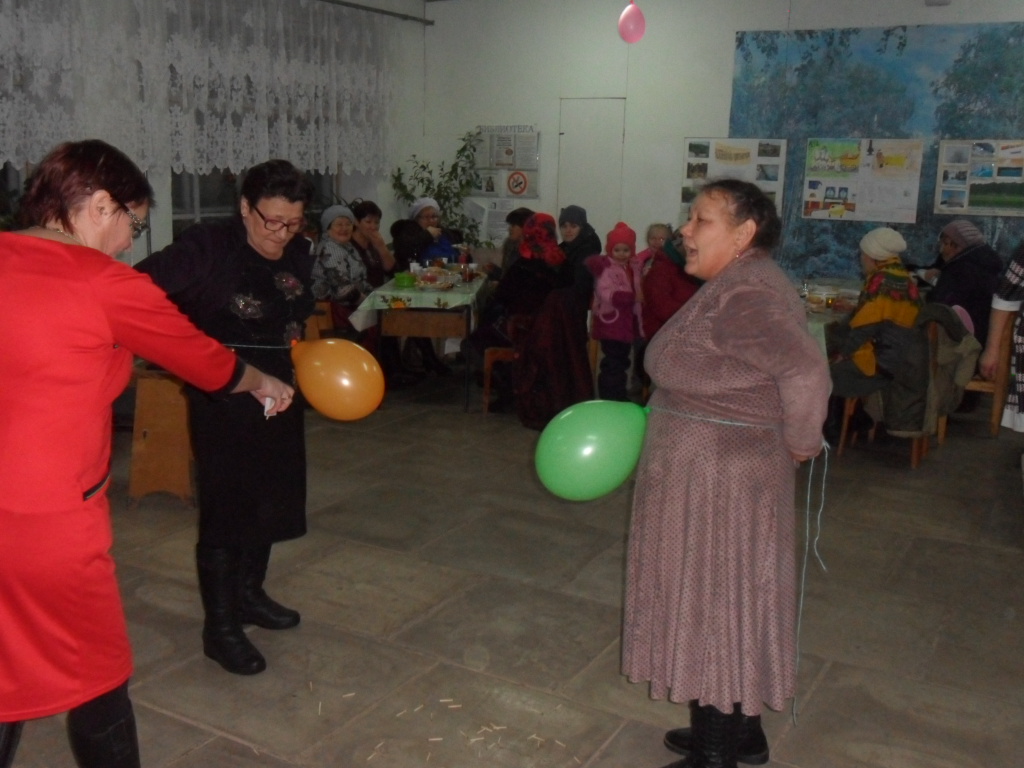 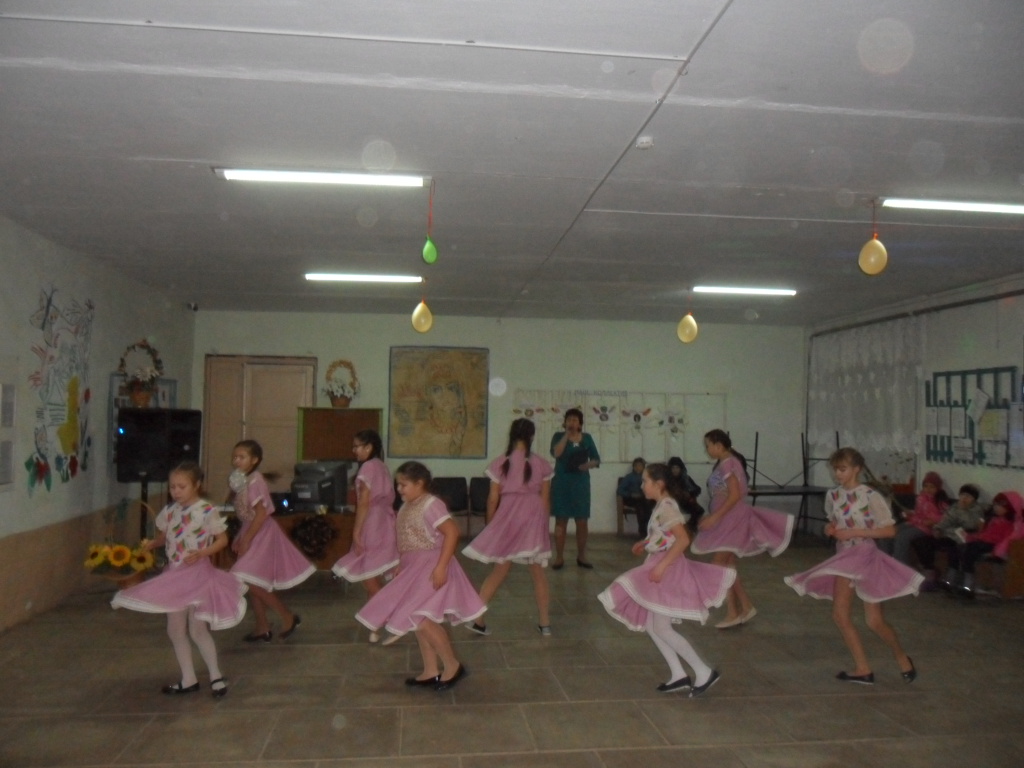 